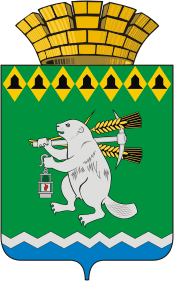 Администрация Артемовского городского округа ПОСТАНОВЛениеот _________________                                                                                                  № _____________Об определении специально отведенных мест для проведения встреч депутатов Думы Артемовского городского округа  с избирателями, а также перечня помещений, предоставляемых органами местного самоуправления Артемовского городского округа для проведения встреч депутатов Думы Артемовского городского округа с избирателями, и порядка их предоставленияВ соответствии с частью 5.3 статьи 40 Федерального закона от 6 октября 2003 года № 131-ФЗ «Об общих принципах организации местного самоуправления в Российской Федерации», руководствуясь постановлением Правительства Свердловской области от 06.06.2018 № 363-ПП «Об утверждении перечня специально отведенных мест, предназначенных для проведения встреч депутатов Государственной Думы Федерального Собрания Российской Федерации и депутатов Законодательного Собрания Свердловской области с избирателями, перечня помещений, предоставляемых исполнительными органами государственной власти Свердловской области для проведения встреч депутатов Государственной Думы Федерального Собрания Российской Федерации и депутатов Законодательного Собрания Свердловской области с избирателями, и Порядка предоставления специально отведенных мест и помещений для проведения встреч депутатов Государственной Думы Федерального Собрания Российской Федерации и депутатов Законодательного Собрания Свердловской области с избирателями», статьей 31 Устава Артемовского городского округа, ПОСТАНОВЛЯЮ:1. Определить:1.1. перечень специально отведенных мест на территории Артемовского городского округа для проведения встреч депутатов Думы Артемовского городского округа с избирателями (Приложение 1);1.2. перечень помещений, предоставляемых для проведения встреч депутатов Думы Артемовского городского округа с избирателями на территории Артемовского городского округа (Приложение 2);1.3. Порядок предоставления специально отведенных мест и помещений для проведения встреч депутатов Думы Артемовского городского округа          с избирателями на территории Артемовского городского округа             (Приложение 3).2. Постановление опубликовать в газете «Артемовский рабочий» и разместить на официальном сайте Артемовского городского округа в информационно-телекоммуникационной сети «Интернет».3. Контроль за исполнением постановления оставляю за собой.Глава Артемовского городского округа                                       А.В. СамочерновС О Г Л А С О В А Н И Е проекта постановленияАдминистрации Артемовского городского округа«Об определении специально отведенных мест для проведения встреч депутатов Думы Артемовского городского округа  с избирателями, а также перечня помещений, предоставляемых органами местного самоуправления Артемовского городского округа для проведения встреч депутатов Думы Артемовского городского округа с избирателями, и порядка их предоставления»Постановление направить: заместителю главы Администрации Артемовского городского округа по социальным вопросам, в Думу Артемовского городского округа, отделу организации и обеспечения деятельности Администрации, Управлению образования Артемовского городского округа, Управлению культуры Администрации Артемовского городского округа, территориальным органам местного самоуправления Артемовского городского округа  – согласно реестру рассылки.Приложение 1к постановлению Администрации Артемовского городского округаот ______________ № __________Перечень специально отведенных мест на территории Артемовского городского округа для проведения встреч депутатов Думы Артемовского городского округа с избирателямиПриложение 2к постановлению Администрации Артемовского городского округаот ______________ № __________Перечень помещений, предоставляемых для проведения встреч депутатов Думы Артемовского городского округа с избирателями Приложение 3к постановлению Администрации Артемовского городского округаот ______________ № __________Порядок предоставления специально отведенных мест и помещений для проведения встреч депутатов Думы Артемовского городского округа с избирателями на территории Артемовского городского округа1. Настоящий порядок разработан в соответствии со статьей 40 Федерального закона от 06 октября 2003 года № 131-ФЗ «Об общих принципах организации местного самоуправления в Российской Федерации», постановлением Правительства Свердловской области от 06.06.2018                № 363-ПП «Об утверждении перечня специально отведенных мест, предназначенных для проведения встреч депутатов Государственной Думы Федерального Собрания Российской Федерации и депутатов Законодательного Собрания Свердловской области с избирателями, перечня помещений, предоставляемых исполнительными органами государственной власти Свердловской области для проведения встреч депутатов Государственной Думы Федерального Собрания Российской Федерации и депутатов Законодательного Собрания Свердловской области с избирателями, и Порядка предоставления специально отведенных мест и помещений для проведения встреч депутатов Государственной Думы Федерального Собрания Российской Федерации и депутатов Законодательного Собрания Свердловской области с избирателями».2. Специально отведенные места для проведения встреч депутатов Думы Артемовского городского округа (далее – депутаты) с избирателями в целях информирования о своей деятельности (далее – специально отведенные места) и помещения, предоставляемые органами местного самоуправления Артемовского городского округа для проведения встреч депутатов с избирателями в целях информирования избирателей о своей деятельности (далее – помещения), предоставляются на основании заявления депутата либо его представителя о предоставлении специально отведенного места или помещения для проведения встречи с избирателями по форме согласно приложению.3. Заявление о предоставлении специально отведенного места или помещения для проведения встречи с избирателями с приложением копии удостоверения депутата представляется депутатом или его представителем лично либо направляется заказным письмом с уведомлением о вручении в адрес Администрации Артемовского городского округа (далее – Администрация) в срок не ранее 15 и не позднее 10 дней до дня проведения встречи с избирателями.4. Заявление о предоставлении специально отведенного места или помещения для проведения встречи с избирателями поступает в отдел организации и обеспечения деятельности Администрации и регистрируется в день поступления. Заявления, поступившие после 16 часов, регистрируются следующим рабочим днем.На всех зарегистрированных заявлениях в правом нижнем углу проставляется отметка о поступлении документов (регистрационный штамп) с указанием даты и времени поступления.5. При поступлении в Администрацию заявления о предоставлении помещения для проведения встречи с избирателями:1) копия заявления о предоставлении помещения для проведения встречи с избирателями в течение одного рабочего дня направляется Администрацией руководителю отраслевого (функционального) органа Администрации, органа местного самоуправления Артемовского городского округа, осуществляющего функции и полномочия учредителя муниципального учреждения (далее - учредитель), на балансе которого находится помещение, указанное в Перечне помещений, предоставляемых органами местного самоуправления Артемовского городского округа для проведения встреч депутатов с избирателями;2) учредитель в течение одного рабочего дня со дня получения копии заявления о предоставлении помещения для проведения встречи с избирателями направляет в Администрацию информацию о наличии (об отсутствии) обстоятельств, указанных в подпунктах 1 и 2 пункта 11 настоящего порядка.6. При поступлении в Администрацию заявления о предоставлении специально отведенного места для проведения встречи с избирателями, расположенного на территории, подведомственной территориальному органу местного самоуправления Артемовского городского округа:1) копия заявления о предоставлении специально отведенного места для проведения встречи с избирателями в течение одного рабочего дня направляется Администрацией в территориальный орган местного самоуправления Артемовского городского округа (далее – территориальный орган местного самоуправления), на территории которого планируется проведение встречи;2) территориальный орган местного самоуправления в течение одного дня со дня получения копии заявления о предоставлении специально отведенного места для проведения встречи с избирателями направляет в Администрацию информацию о наличии (об отсутствии) обстоятельств, указанных в подпунктах 3 и 4 пункта 11 настоящего порядка.7. Решение о предоставлении специально отведенных мест или помещений для проведения встречи с избирателями с учетом полученной 
от учредителя и территориального органа местного самоуправления информации принимается Администрацией в течение пяти рабочих дней.Решение о предоставлении (об отказе в предоставлении) специально отведенного места или помещения оформляется в виде письма на бланке Администрации Артемовского городского округа.8. Специально отведенные места или помещения предоставляются депутатам на равных условиях, в порядке очередности поступивших 
в Администрацию заявлений о предоставлении специально отведенных мест или помещений для проведения встреч с избирателями, исходя из времени их регистрации.9. Специально отведенные места предоставляются не ранее 08 часов 00 минут и не позднее 20 часов 00 минут на время не более двух часов с учетом проведения в указанных местах публичных мероприятий.10. Помещения предоставляются не ранее 08 часов 00 минут и не позднее 20 часов 00 минут на время не более двух часов с учетом мероприятий, проводимых учреждением, на балансе которого находится помещение, указанное в перечне помещений, предоставляемых органами местного самоуправления Артемовского городского округа для проведения встреч депутатов с избирателями.11. Администрация вправе направить обоснованное предложение об изменении места и (или) времени проведения встречи в случаях: 1) проведения запланированных балансодержателем мероприятий в день и (или) время, указанные депутатом в заявлении о предоставлении помещения для проведения встречи с избирателями;2) неудовлетворительного технического состояния помещения, препятствующего проведению встречи или создающего угрозу безопасности участников встречи;3) проведения в специально отведенном месте публичного мероприятия, уведомление о проведении которого направлено ранее, чем направлено заявление о предоставлении специально отведенного места для проведения встречи с избирателями, либо проведения культурно-массового мероприятия;4) если предоставление специально отведенного места повлечет за собой нарушение функционирования объектов жизнеобеспечения, транспортной или социальной инфраструктуры, связи, создание помех движению пешеходов и (или) транспортных средств либо доступу граждан к жилым помещениям или объектам транспортной или социальной инфраструктуры;5) наличия заявления о предоставлении специально отведенного места или помещения для проведения встречи с избирателями, ранее поданного другим депутатом, предусматривающего проведение встречи с избирателями 
в аналогичный период.12. Предоставление депутату специально отведенного места или помещения для проведения встреч с избирателями осуществляется на безвозмездной основе.13. Финансирование расходов на предоставление помещений для проведения встреч с избирателями осуществляется в пределах утвержденных бюджетных ассигнований на содержание балансодержателя.14. Управление образования Артемовского городского округа, Управление культуры Администрации Артемовского городского округа  обязаны предоставлять помещения в соответствии с настоящим порядком.15. Депутат принимает меры по обеспечению общественного порядка 
во время проведения встречи, сохранности помещения и имущества, находящегося в нем. Приложение к Порядку предоставления помещений для проведения встреч депутатов Думы Артемовского городского округа с избирателями на территории Артемовского городского округаФормаЗАЯВЛЕНИЕ о предоставлении специально отведенного места или помещениядля проведения встречи с избирателямиВ Администрацию Артемовского городского округа от____________________________(Ф.И.О. депутата)В соответствии со  статьей 40 Федерального закона от 06 октября 2003 года № 131-ФЗ «Об общих принципах организации местного самоуправления в Российской Федерации» прошу предоставить специально отведенное место (помещение), расположенное по адресу:_________________________________________________________________,(местонахождение специально отведенного места или помещения)для проведения встречи с избирателями, которая планируется «___» ___ 20__ года в______________________________________________________________(время начала проведения встречи)продолжительностью________________________________________________.(продолжительность встречи)Примерное количество участников:____________________________________.Ответственный за проведение встречи: __________________________________________________________________________________________________,(Ф.И.О., должность)контактный телефон _______________________________________________,адрес электронной почты__________________________________________.Депутат____________________________________________________________(Ф.И.О.)____________________ /_______________________                  (подпись)                                   (расшифровка подписи)«____»___________ 20___ годаДолжность Фамилия и инициалыСроки  и  результаты  согласованияСроки  и  результаты  согласованияСроки  и  результаты  согласованияДолжность Фамилия и инициалыДата  поступления  на  согласованиеДата  согласованияЗамечания  и  подписьзаместитель главы Администрации Артемовского городского округа по социальным вопросамТемченков С.Б.начальник Управления образования Артемовского городского округа Багдасарян Н.В.начальник Управления культуры АдминистрацииСахарова Е.Б.заведующий юридическим отделом АдминистрацииПономарева Е.В.заведующийотделом организации и обеспечения деятельности АдминистрацииСуворова М.Л.Сабирова А.П. 5-93-07 (145)№п/п Наименование территории или объекта Местоположение территории или адрес объекта Площадь территории или объекта (кв. метров)Норма предельной заполняемости (человек)1Площадка перед памятником-ансамблем железнодорожникам и выпускникам школы № 56, погибшим на фронтах Великой Отечественной войны, и героям тылаг. Артемовский, территория между домом № 94 по ул. Свободы и домом № 45 по ул. 8 Марта450,003002Открытая площадка с. Шогринское, территория между улицами 8 Марта и Свободы в 50 м от недействующего храма Свято-Никольской церкви2000,0013333Открытая площадкас. Мостовское,в 35 метрах от здания расположенного по ул. Ленина, 16, через дорогу 2000,0013334Открытая площадкап. Буланаш, ул. Кутузова, территория на месте снесенного дома № 171040,006935Открытая площадкас. Лебёдкино, в 30 метрах на запад от жилого дома № 2 по ул. Советская1000,006666Открытая площадкас. Покровское, в 70 метрах по направлению на юго-запад от дома    № 8 по ул. Красных Партизан41078,00273857Открытая площадкас. Мироново,  параллельно ул. Молодежная, в 40 метрах от дома №7 по направлению к дому     № 9 по ул. Молодежной (на расстоянии 35 м от дома № 9)1200,008008Открытая площадкап. Незевай, территория вдоль улицы Садовая, на расстоянии 40 метров от улицы Заводская900,006009Открытая площадкап. Красногвардейский, площадка напротив дома №1 по                       ул. Арболитовая, через дорогу (на расстоянии 37 м) 600,0040010Открытая площадкап. Сосновый Бор, в 10 метрах на восток от здания нежилого назначения, расположенного по ул. Черемушки, 5А 600,0040011Открытая площадкас. Большое Трифоново, в 260 м на  запад от дома № 2 по ул. Советская1000,00666№п/п Наименование объекта (помещения)Адрес объекта (помещения)учредитель муниципального учреждения, на балансе которого находится помещение1актовый зал Муниципального бюджетного общеобразовательного учреждения «Средняя общеобразовательная школа № 2» (МБОУ «СОШ № 2»)г. Артемовский, ул. Котовского, 4Управление образования Артемовского городского округа 2актовый зал Муниципального бюджетного общеобразовательного учреждения «Средняя общеобразовательная школа № 3» (МБОУ «СОШ № 3»)г. Артемовский, ул. Лесная, 23Управление образования Артемовского городского округа3актовый зал Муниципального бюджетного общеобразовательного учреждения «Средняя общеобразовательная школа № 6» (МБОУ «СОШ № 6»)г. Артемовский, ул. Чайковского, 2Управление образования Артемовского городского округа4кабинет № 109  Муниципального бюджетного общеобразовательного учреждения «Средняя общеобразовательная школа № 9» (МБОУ «СОШ № 9»)п. Буланаш, ул. Комсомольская, 21Управление образования Артемовского городского округа5актовый зал Муниципального автономного общеобразовательного учреждения «Средняя общеобразовательная школа № 12» (МАОУ «СОШ № 12»)г. Артемовский, ул. Терешковой, 15Управление образования Артемовского городского округа6актовый зал Муниципального автономного общеобразовательного учреждения «Лицей № 21» (МАОУ «Лицей № 21»)г. Артемовский, ул. Мира, 14Управление образования Артемовского городского округа7актовый зал Муниципального автономного общеобразовательного учреждения Артемовского городского округа  «Средняя общеобразовательная школа № 56 с углубленным изучением отдельных предметов» (МАОУ «СОШ № 56»)г. Артемовский, ул. Свободы, 82Управление образования Артемовского городского округа8актовый зал  Муниципального автономного образовательного учреждения дополнительного образования детей «Дом детского творчества  № 22» (МАОУ ДО «Дом детского творчества № 22)п. Буланаш, ул. Грибоедова, 1Управление образования Артемовского городского округа9спортивный зал Муниципального автономного образовательного учреждения дополнительного образования детей «Детско-юношеская спортивная школа»      № 25 (МАОУ ДО «ДЮСШ» № 25)п. Буланаш, ул. Вахрушева, 4Управление образования Артемовского городского округа10зрительный зал Муниципального бюджетного учреждения культуры Артемовского городского округа Дворец Культуры им. А.С. Поповаг. Артемовский, пер. Заводской, 4 Управление культуры Администрации Артемовского городского округа 11зрительный зал Муниципального бюджетного учреждения культуры Артемовского городского округа городской центр досуга «Горняк»г. Артемовский, ул. Комсомольская, 2 Управление культуры Администрации Артемовского городского округа12зрительный зал Муниципального бюджетного учреждения культуры Артемовского городского округа Дворец культуры «Энергетик»г. Артемовский, пл. Советов, 6Управление культуры Администрации Артемовского городского округа13зрительный зал Муниципального бюджетного учреждения культуры Артемовского городского округа Центр культуры и кино «Родина»п. Буланаш, ул. Театральная, 1АУправление культуры Администрации Артемовского городского округа14зрительный зал Сосновоборского Центра Досуга Муниципального бюджетного учреждения культуры «Централизованная клубная система»п. Сосновый Бор, ул. Черемушки, 6Управление культуры Администрации Артемовского городского округа15зрительный зал Лебедкинского сельского Дома культуры Муниципального бюджетного учреждения культуры «Централизованная клубная система»с. Лебедкино,ул. Ленина, 61Управление культуры Администрации Артемовского городского округа16зрительный зал Мостовского сельского Дома культуры Муниципального бюджетного учреждения культуры «Централизованная клубная система»с. Мостовское, ул. Молодежи, 1аУправление культуры Администрации Артемовского городского округа17зрительный зал Шогринского сельского Дома культуры Муниципального бюджетного учреждения культуры «Централизованная клубная система»с. Шогринское, пер. Октябрьский, 8Управление культуры Администрации Артемовского городского округа18зрительный зал Бичурского клуба Муниципального бюджетного учреждения культуры «Централизованная клубная система»с. Бичур, ул. Советская, 2аУправление культуры Администрации Артемовского городского округа19зрительный зал Покровского Центра Досуга Муниципального бюджетного учреждения культуры «Централизованная клубная система»с. Покровское, пл. Красных Партизан, 3Управление культуры Администрации Артемовского городского округа20зрительный зал Больше-Трифоновского сельского Дома культуры Муниципального бюджетного учреждения культуры «Централизованная клубная система»с. Большое Трифоново, ул. Советская, 15аУправление культуры Администрации Артемовского городского округа21зрительный зал Мироновского сельского Дома культуры Муниципального бюджетного учреждения культуры «Централизованная клубная система»с. Мироново, пер. Школьный, 6Управление культуры Администрации Артемовского городского округа22зрительный зал Незеваевского сельского Дома культуры Муниципального бюджетного учреждения культуры «Централизованная клубная система»п. Незевай, ул. Первомайская, 9Управление культуры Администрации Артемовского городского округа23зрительный зал Писанского сельского Дома культуры Муниципального бюджетного учреждения культуры «Централизованная клубная система»с. Писанец, ул. Школьная, 4Управление культуры Администрации Артемовского городского округа24актовый зал Муниципального бюджетного общеобразовательного учреждения «Средняя общеобразовательная школа № 14» (МБОУ «СОШ № 14»)п. Красногвар-дейский, ул. Усиевича, 16Управление образования Артемовского городского округа 